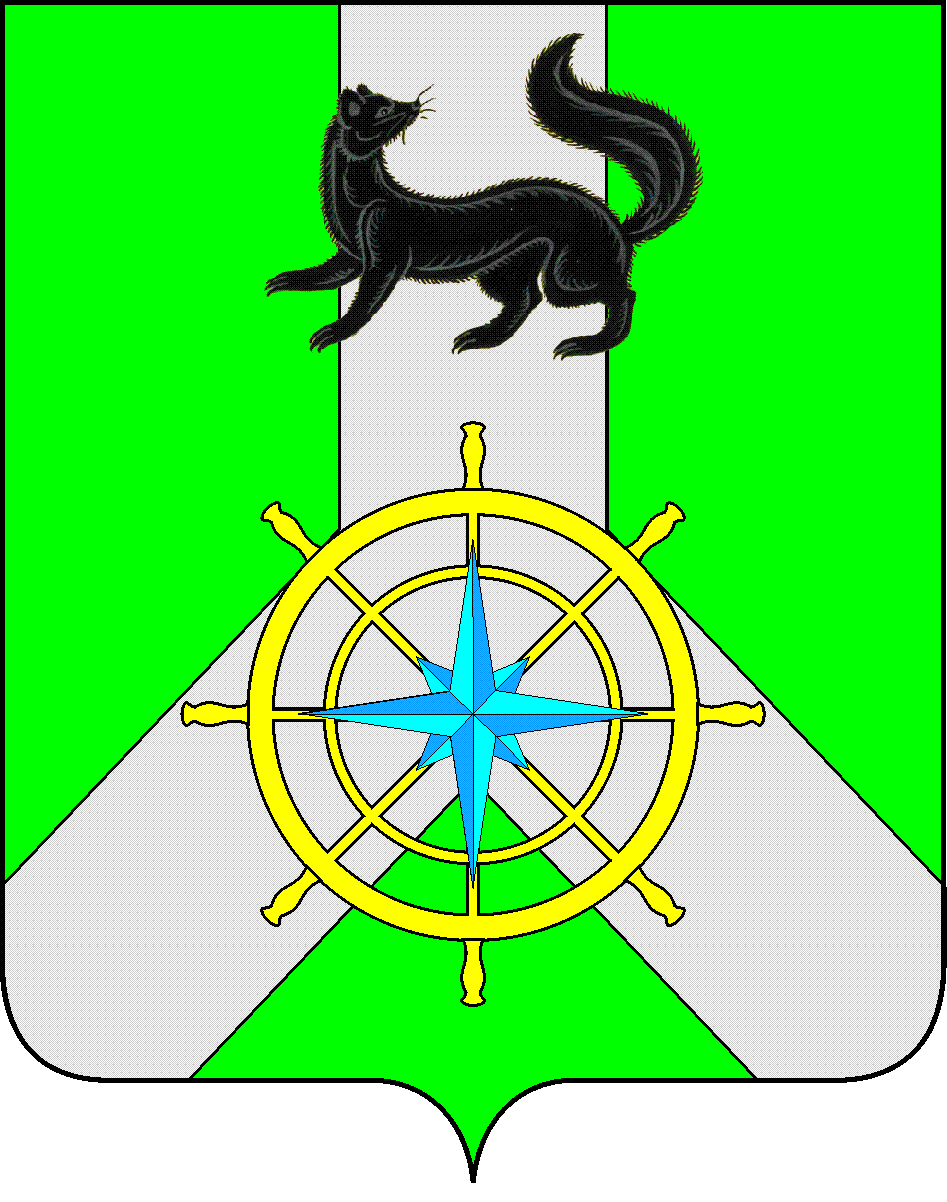 Р О С С И Й С К А Я  Ф Е Д Е Р А Ц И ЯИ Р К У Т С К А Я  О Б Л А С Т ЬК И Р Е Н С К И Й   М У Н И Ц И П А Л Ь Н Ы Й   Р А Й О НД У М А РЕШЕНИЕ №401/6	Заслушав отчет администрации Киренского муниципального района об исполнении муниципальных программ развития Киренского района за 2018 год, руководствуясь Уставом муниципального образования Киренский район,ДУМА РЕШИЛА:Утвердить отчет администрации Киренского муниципального района об исполнении муниципальных программ развития Киренского района за 2018 год.Решение подлежит размещению на официальном сайте администрации Киренского муниципального района www.kirenskrn.irkobl.ru в разделе «Дума Киренского района».Решение вступает в силу со дня подписания.ПредседательствующийДумы Киренского муниципального района				Е.А.Потапова29 мая 2019 г.г. КиренскОб отчете администрации Киренского муниципального района об исполнении муниципальных программ развития Киренского района за 2018 год